ՀԱՅԱՍՏԱՆԻ ՀԱՆՐԱՊԵՏՈՒԹՅԱՆ ՀԱՇՎԵՔՆՆԻՉ ՊԱԼԱՏ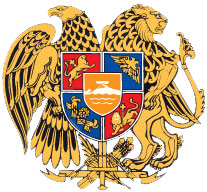 ԸՆԹԱՑԻԿ ԵԶՐԱԿԱՑՈՒԹՅՈՒՆՀՀ ՖԻՆԱՆՍՆԵՐԻ ՆԱԽԱՐԱՐՈՒԹՅԱՆ 2021 ԹՎԱԿԱՆԻ ՊԵՏԱԿԱՆ ԲՅՈՒՋԵԻ ԵՐԵՔ ԱՄԻՍՆԵՐԻ ԿԱՏԱՐՄԱՆ ՀԱՇՎԵՔՆՆՈՒԹՅԱՆ ԱՐԴՅՈՒՆՔՆԵՐԻ ՎԵՐԱԲԵՐՅԱԼ2021Բ Ո Վ Ա Ն Դ Ա Կ ՈՒ Թ Յ ՈՒ ՆՆերածական մաս - էջ 2Հապավումներ - էջ 4Ամփոփագիր - էջ 5Հաշվեքննության հիմնական արդյունքներ  -  էջ 7Հաշվեքննության օբյեկտի ֆինանսական ցուցանիշներ   - էջ 81. Ն Ե Ր Ա Ծ Ա Կ Ա Ն   Մ Ա ՍՀՀ  ՀԱՇՎԵՔՆՆԻՉ  ՊԱԼԱՏԻ   ԱՆԴԱՄ 				Դ.  ՉԻԲՈՒԽՉՅԱՆ2.  Հ Ա Պ Ա Վ ՈՒ Մ Ն Ե Ր1․ Նախարարություն – Հայաստանի Հանրապետության ֆինանսների նախարարություն։2․ Ծրագիր 1 – (1006-13001) «Կառավարության պարտքի սպասարկում»                                                                               «Կառավարության պարտքի սպասարկում (տոկոսավճարներ)» - (0170101)                                         (Արտաքին տոկոսավճարներ)։3. Ծրագիր 2 – (1006-13001) «Կառավարության պարտքի սպասարկում                                                                                «Կառավարության պարտքի սպասարկում (տոկոսավճարներ)» - (01070101)                                         (Ներքին տոկոսավճարներ)։  4․ Ծրագիր 3 – (1212-12002) «Ֆինանսական աջակցություն տեղական ինքնակառավարման մարմիններին» «Պետական բյուջեից համայնքների բյուջեներին ֆինանսական համահարթեցման սկզբունքով տրվող դոտացիաներ» (01080101)                                                 (Պետական բյուջեից համայնքների բյուջեներին ֆինանսական համահարթեցման սկզբունքով տրվող դոտացիաներ)։5․ ԾՐԱԳՐԵՐ  -  Ծրագիր 1-ից Ծրագիր 3-ը ներառյալ։6․ Բազային Նախարարություն –  Հայաստանի Հանրապետության տարածքային կառավարման և ենթակառուցվածքների նախարարություն։7․ Հոդված  1 –  (442200) «Արտաքին տոկոսավճարներ»։8. Հոդված  2 –  (441100) «Ներքին տոկոսավճարներ»:9. Հոդված 3 – (463300) «Պետական բյուջեից համայնքների բյուջեներին ֆինանսական համահարթեցման սկզբունքով տրվող դոտացիաներ»։3․ Ա Մ Փ Ո Փ Ա Գ Ի ՐՆախարարության ԾՐԱԳՐԵՐ-ի շրջանակներում 2021թ. երեք ամիսների պլանի և ճշտված պլանի ընդհանուր տարբերությունը, որը վերաբերում է Ծրագիր 1-ին, կազմել է  40,000.0 հազ․ դրամ  և պայմանավորված է ընդհանուր գումարի ներքին վերաբաշխման միջոցով եռամսյա պլանի նվազեցմամբ։ Նախարարության ԾՐԱԳՐԵՐ-ում 2021թ. երեք ամիսների ֆինանսավորումը կազմել է  53,426,172.4 հազ. դրամ, որը ճշտված պլանի նկատմամբ կազմել է 100,0%։ Նախարարության 2021թ. երեք ամիսների ԾՐԱԳՐԵՐ-ի ճշտված պլանի և ֆինանսավորման (դրամարկղային ծախս) տարբերությունը կապված հետևյալ հանգամանքների հետ (տես՝ Աղյուսակ 1)։ Աղյուսակ 1Նախարարության ԾՐԱԳՐԵՐ -ի 2021թ․ երեք ամիսներւ ճշտված պլանի նկատմամբ թերֆինանսավորման  պատճառների վերաբերյալ(հազ. դրամ)4․ Հ Ա Շ Վ Ե Ք Ն Ն ՈՒ Թ Յ Ա Ն   Հ Ի Մ Ն Ա Կ Ա Ն   Ա Ր Դ Յ ՈՒ Ն Ք Ն Ե ՐՆախարարությունից պահանջվել է ամբողջական տեղեկատվության տրամադրում, որի ուսումնասիրությամբ, ինչպես նաև օգտվելով Նախարարության գանձապետական վճարահաշվարկային էլեկտրոնային («LSFINANCE»  և «LSREP») համակարգերի շտեմարաններից, և հասանելի այլ պաշտոնական աղբյուրներից ստացվել է  բավարար տեղեկատվություն սույն հաշվեքննությունն իրականացնելու համար: Հաշվի առնելով այն հանգամանքը, ըստ որի 2021թ. երեք ամիսների ՀՀ պետական բյուջեի տարեկան հաշվեքննության իրականացման համար որպես ռիսկային է դիտարկվել՝ նախատեսված ծրագրերի և միջոցառումների մասով հաշվետու ժամանակահատվածի բյուջեի կատարողականի թերակատարումների և բյուջեի կատարողականի վերաբերյալ ՀՀ կառավարություն ներկայացրած հաշվետվություններում բերված ցուցանիշներում փաստացի կատարվածի իրական ծավալները մասնակի ընդգրկելու խնդիրները:Նախարարության 2021թ. ՀՀ պետական բյուջեի երեք ամիսների մուտքերի ձևավորման և ելքերի իրականացման կանոնակարգված գործունեության նկատմամբ իրականացված հաշվեքննության ընթացքում անհամապատասխանություններ և էական խեղաթյուրումներ չեն հայտնաբերվել։5․ Հ Ա Շ Վ Ե Ք Ն Ն ՈՒ Թ Յ Ա Ն    Օ Բ Յ Ե Կ Տ Ի  Ֆ Ի Ն Ա Ն Ս Ա Կ Ա Ն   Ց ՈՒ Ց Ա Ն Ի Շ Ն Ե ՐՆախարարության ԾՐԱԳՐԵՐ-ի 2021թ. տարեկան պլանի հանրագումարը  կազմել է 259,292,670.4 հազ. դրամ, իսկ ճշտված պլանի հնրագումարը՝ 259,137,670.4 հազ. դրամ։ Նախարարության ԾՐԱԳՐԵՐ-ի 2021թ. երեք ամիսների շրջանակներում պլանը կազմել է 53,978,083.8 հազ. դրամ, ճշտված պլանը՝ 53,938,083.8 հազ. դրամ, ֆինանսավորումը, դրամարկղային և փաստացի ծախսը ըստ ԾՐԱԳՐԵՐ-ի հանրագումարի կազմել է 53,426,172.4 հազ. դրամ (տարեկան ճշտված պլանի 99,1 %-ը)։ Նախարարության 2021թ․ երեք ամիսների ֆինանսական ամփոփ ցուցանշները ներկայացված են աղյուսակ 2-ում։Աղյուսակ 2Նախարարության ԾՐԱԳՐԵՐ-ի 2021 թվականի  երեք ամիսների ամփոփ ֆինանսական ցուցանիշներ (հազ. դրամ)Հաշվեքննությամբ պարզվել է, որ․2020թ. դեկտեմբերի 31-ի դրությամբ.  ՀՀ պետական պարտքը կազմել է 4,164.3 մլրդ. ՀՀ դրամ կամ 7,968.5 մլն. ԱՄՆ դոլար, որից կառավարության պարտքը կազմել է 3,923.9 մլրդ. ՀՀ դրամ կամ  7,508.5  մլն. ԱՄՆ դոլար:  Կառավարության արտաքին  պարտքը  կազմել է 2,926.2 մլրդ. ՀՀ դրամ կամ 5.599.5 մլն. ԱՄՆ դոլար, որից արտաքին վարկեր և փոխառությունները՝ 2,438.0 մլրդ. ՀՀ դրամ կամ 4,665.2 մլն. ԱՄՆ դոլար, ոչ ռեզիդենտների կողմից ձեռքբերված պետական գանձապետական պարտատոմսերը՝ 3.3 մլրդ. ՀՀ դրամ կամ 6.3 մլն. ԱՄՆ դոլար, ոչ ռեզիդենտների կողմից ձեռքբերված  արտարժույթային պետական պարտատոմսերը՝ 480.5 մլրդ.  ՀՀ դրամ կամ 919.4 մլն. ԱՄՆ դոլար և արտաքին երաշխիքները՝ 4.5 մլրդ.  ՀՀ դրամ կամ 8.6 մլն. ԱՄՆ դոլար:2021թ. մարտի 31-ի դրությամբ.  ՀՀ պետական պարտքը կազմել է 4,591.6 մլրդ. ՀՀ դրամ կամ 8,652.0 մլն. ԱՄՆ դոլար, որից կառավարության պարտքը կազմել է 4,329.2 մլրդ. ՀՀ դրամ կամ  8,157.5  մլն. ԱՄՆ դոլար: Կառավարության արտաքին  պարտքը  կազմել է 3,301.5 մլրդ. ՀՀ դրամ կամ 6,220.9 մլն. ԱՄՆ դոլար, որից արտաքին վարկեր և փոխառությունները՝ 2,415.9 մլրդ. ՀՀ դրամ կամ 4,552.2 մլն. ԱՄՆ դոլար, ոչ ռեզիդենտների կողմից ձեռքբերված պետական գանձապետական պարտատոմսերը՝ 3.4 մլրդ. ՀՀ դրամ կամ 6.5 մլն. ԱՄՆ դոլար, ոչ ռեզիդենտների կողմից ձեռքբերված  արտարժույթային պետական պարտատոմսերը՝ 877.8 մլրդ ՀՀ դրամ կամ 1,654.0 մլն. ԱՄՆ դոլար և արտաքին երաշխիքները՝ 4.4 մլրդ.  ՀՀ դրամ կամ 8.2 մլն. ԱՄՆ դոլար:Արտաքին վարկերի և փոխառությունների տոկոսավճարները 2021թ. երեք ամիսներին ձևավորվել են թվով 20 աղբյուրներից (թվով 7 օտարերկրյա պետություններ, թվով 10 միջազգային կազմակերպություններ և թվով 3 վարկավորող բազմակողմ հաստատություններ) և սահմանվել են թվով ընդամենը 227 տարբեր վարկային պայմանագրերով 8,093,199.3 հազ. դրամ կամ 15,367.9 հազ. ԱՄՆ դոլար հանրագումարով (տես՝ Աղյուսակ 3)։    Աղյուսակ 32021թ. երեք ամիսների ընթացքում ՀՀ պետական բյուջեից միջազգային կազմակերպությունների, օտարերկրյա պետությունների և առևտրային բանկերի կողմից ՀՀ կառավարությանը տրամադրված վարկերի սպասարկման մասին2021թ. երեք ամիսների ընթացքում ՀՀ պետական բյուջեից պետական արտարժութային պարտատոմսերի սպասարկման գծով կատարված վճարումները հաշվետու ժամանակաշրջանում կազմել են 14,728,590.0 հազ. դրամ կամ 27,750.0 հազ. ԱՄՆ դոլար հանրագումարով (տես՝ Աղյուսակ 4)։    	Աղյուսակ 42021թ. առաջին եռամսյակի ընթացքում ՀՀ պետական բյուջեից պետական արտաարժույթային պարտատոմսերի սպասարկման գծով կատարվաժ վճարումների մասին	Հաշվեքննությամբ պարզվել է, որ․2020թ. դեկտեմբերի 31-ի դրությամբ.   Կառավարության ներքին  պարտքը  կազմել է 997.6 մլրդ. ՀՀ դրամ կամ 1,909.0 մլն. ԱՄՆ դոլար, որից ռեզիդենտների կողմից ձեռքբերված պետական գանձապետական պարտատոմսերը՝ 955.5 մլրդ. ՀՀ դրամ կամ 1,828.5 մլն. ԱՄՆ դոլար և ռեզիդենտների կողմից ձեռքբերված արտարժույթային պետական պարտատոմսեր 42.1 մլրդ. ՀՀ դրամ կամ 80.6 մլն. ԱՄՆ դոլար:2021թ. մարտի 31-ի դրությամբ.  Կառավարության ներքին  պարտքը  կազմել է 1,027.7 մլրդ. ՀՀ դրամ կամ 1,936.6 մլն. ԱՄՆ դոլար, որից ռեզիդենտների կողմից ձեռքբերված պետական գանձապետական պարտատոմսերը՝ 976.8 մլրդ ՀՀ դրամ կամ 1,840.6 մլն. ԱՄՆ դոլար  և  ռեզիդենտների կողմից ձեռքբերված  արտարժույթային պետական պարտատոմսերը՝ 50.9 մլրդ ՀՀ դրամ կամ 96.0 մլն. ԱՄՆ դոլար: 2021թ. երեք ամիսների ընթացքում ՀՀ պետական գանձապետական պարտատոմսերի տոկոսավճարները հաշվետու ժամանակաշրջանում կազմել են ընդամենը 14,470,092.0 հազ. դրամ (տես՝ Աղյուսակ 5)։ Համայնքների ներդաշնակ զարգացումն ապահովելու նպատակով պետական բյուջեից համայնքների բյուջեներին համահարթեցման սկզբունքով հատկացած դոտացիաների շրջանակներում համայնքներին չեն կարող պարտադրվել ֆինանսական համահարթեցման սկզբունքով հատկացված ֆինանսական միջոցներն օգտագործել որևէ կոնկրետ ծախս իրականացնելու կամ հաշվանցում կատարելու համար: Դոտացիաների գումարները հաշվարկելու համար ՀՀ կառավարության կողմից լիազորած տարածքային կառավարման և զարգացման բնագավառում պետական լիազոր մարմինը Բազային Նախարարությունն է։    Աղյուսակ 52021թ. երեք ամիսների ընթացքում ՀՀ պետական գանձապետական պարտատոմսերի սպասարկման գծով կատարված վճարումների մասին (հազար դրամ)Պետական բյուջեից համայնքներին ֆինանսական համահարթեցման սկզբունքով տվյալ տարում տրամադրվող դոտացիաների ընդհանուր գումարը (ներառյալ` «Տեղական ինքնակառավարման մասին» ՀՀ օրենքի 93-րդ հոդվածի համաձայն պետության կողմից համայնքներին տվյալ տարում տրվող փոխհատուցման գումարները) սահմանվում է ոչ պակաս, քան տվյալ տարվան նախորդող երկրորդ բյուջետային տարում (2019թ.) ՀՀ համախմբված բյուջեի փաստացի եկամուտների հանրագումարի 4 տոկոսը:ՀՀ համայնքներին ՀՀ 2021 թվականի պետական բյուջեից տրամադրվելիք ֆինանսական համահարթեցման դոտացիաների գումարների հաշվարկում կիրառված տվյալները համապատասխան մարմինների կողմից տրամադրվել են Բազային Նախարարությանը, իսկ հողի հարկի և գույքահարկի տվյալները տրամադրվում են տեղական ինքնակառավարման մարմինների կողմից:ՀՀ համայնքների բյուջեներին 2021թ. ֆինանսական համահարթեցման սկզբունքով տրվող դոտացիաները հաշվարկվել և տրամադրվել են հանրապետության բոլոր՝ թվով 502 համայնքներին, այդ թվում՝  ք․ Երևանին,  Արագածոտնի մարզում՝ 72 համայնքներին, Արարատի մարզում՝ 95, Արմավիրի մարզում՝ 97, Գեղարքունիքի մարզում՝ 57, Լոռու մարզում՝ 56, Կոտայքի մարզում՝ 42, Շիրակի մարզում՝ 42, Սյունիքի մարզում՝ 8, Վայոց ձորի մարզում՝ 8 և Տավուշի մարզում՝ 24 համայնքներին։ Նախարարությունը գանձապետական համակարգի միջոցով համայնքներին յուրաքանչյուր ամիս փոխանցել է դոտացիաների գումարները և ՀՀ օրենքների կիրարկման արդյունքում համայնքների 2019թ. բյուջեների եկամուտների կորուստների փոխհատուցման նպատակով նախատեսված հատկացումները:2021թ. տարեկան օրենքով նախատեսված 64,596,984.0 հազ. դրամից (դոտացիա՝ 64,537,164.5 հազ. դրամ + կորուստներ՝ 59,819,5.0 հազ. դրամ)  2021թ. առաջին եռամսյակում համայնքներին փաստացի փոխանցվել է 16,149,246.0 հազ. դրամ ընդհանուր գումար, որի մեջ ներառված է նաև Նախարարության Ծրագիր 3-ում (463400) «Օրենքների կիրարկման արդյունքում համայնքների բյուջեների կորուստների փոխհատուցում» հոդվածով համայնքներին տրամադրված 14,954.9 հազ. դրամ գումարը, ինչը արտացոլվել է նաև Նախարարության Ծրագիր 3-ի արդյունքային, ոչ ֆինանսական ցուցանիշների համապատասխան հաշվետվության մեջ։ Հաշվեքննության առարկա հանդիսացող զուտ դոտացիաների հանրագումարը Նախարարության Ծրագիր 3-ում կազմել է 16,134,291.1 հազ. դրամ: Դոտացաների փաստացի տրամադրված գումարներն արտահայտվում են համայնքների բյուջեներում, վերջիններիս վերաբերյալ համայնքների ամենամսյա եկամուտների հաշվետվություններում, ինչպես նաև՝ պարբերաբար տեղադրվում համայնքների, ՀՀ մարզպետարանների և Բազային Նախարարության պաշտոնական կայքերում: Հաշվեքննությամբ պարզվել է, որ Բազային Նախարարության կողմից ըստ տարբեր նախարարություններից և գերատեսչություններից ստացված ելակետային տվյալների հիման վրա հաշվարկված համայնքներին հասանելիք դոտացիաների գումարների, և Նախարարության կողմից, ըստ գանձապետական համակարգի դրանց հատկացման փաստացի ֆինանսական ցուցանիշների միջև տարբերություններ չեն առաջացել:Հաշվեքննության հիմքըՀՀ հաշվեքննիչ պալատի 2021 թվականի  մայիսի 11-ի թիվ 144-Ա որոշում։Հաշվեքննության օբյեկտըՀՀ ֆինանսների նախարարություն։Հաշվեքննության առարկանՀՀ ֆինանսների նախարարության 2021 թվականի պետական բյուջեի երեք ամիսների մուտքերի ձևավորման և ելքերի իրականացման կանոնակարգված գործունեություն։Հաշվեքննության առարկայի չափանիշները   «Պետական պարտքի մասին» ՀՀ օրենք, «Տեղական ինքնակառավարման մասին» ՀՀ օրենք, «ՀՀ բյուջետային համակարգի մասին» ՀՀ օրենք, «Ֆինանսական համահարթեցման մասին» ՀՀ օրենք, «Հայաստանի Հանրապետության 2021թ. պետական բյուջեի մասին» ՀՀ օրենք,  ՀՀ կառավարության 2020թ. դեկտեմբերի 30-ի «Հայաստանի Հանրապետության 2021 թվականի պետական բյուջեի կատարումն ապահովող միջոցառումների մասին» թիվ 2215-Ն որոշում,  ՀՀ վարչապետի 2020թ. հունվարի 9-ի «ՀՀ 2021 թվականի բյուջետային գործընթացն սկսելու մասին» թիվ 5-Ա որոշում։Հաշվեքննությունն ընդգրկող ժամանակաշրջանը2021 թվականի հունվարի 1-ից մինչև 2021 թվականի մարտի 31-ը ներառյալ։Հաշվեքննության կատարման ժամկետը2021 թվականի մայիսի 19-ից մինչև 2021 թվականի հուլիսի 30-ը։Հաշվեքննության մեթոդաբանությունը   Հաշվեքննությունն իրականացվել է «Հաշվեքննիչ պալատի մասին»  ՀՀ օրենքի և ՀՀ հաշվեքննիչ պալատի 2020թ հուլիսի 30-ի թիվ 132–Լ որոշմամբ հաստատված «ՀՀ պետական բյուջեի երեք, վեց, ինն ամիսների և տարեկան կատարման հաշվեքննության ուղեցույց»-ի համաձայն:     Իրականացվել է ֆինանսական և համապատասխանության հաշվեքննություն, որի ընթացքում կիրառվել են  հարցում, արտաքին հաստատում, վերլուծական ընթացակարգ, վերահաշվարկ և վերակատարում ընթացակարգերը։Հաշվեքննությունն իրականացրած կառուցվածքային ստորաբաժանումՀաշվեքննությունն իրականացվել է ՀՀ հաշվեքննիչ պալատի չորրորդ վարչության կողմից, որի աշխատանքները համակարգում է ՀՀ հաշվեքննիչ պալատի անդամ Դավիթ Չիբուխչյանը։ԹիվԾրագրեր2021թ․ երեք ամիսներ2021թ․ երեք ամիսներ2021թ․ երեք ամիսներԹերֆինանսավորման պատճառներԹիվԾրագրերՃշտված պլանՖինան-սավորումԹերֆինան-սավորումԹերֆինանսավորման պատճառներ1Ծրագիր 123,147,509.423,821,7893325,720.16-ամսյա ԱՄՆ դոլարի LIBOR,  վեցամսյա EURIBOR և SDR տոկոսադրույքի կանխատեսումային և 2021թ. առաջին եռամսյակի վճարումների համար կիրառված փաստացի տոկոսադրույքների տարբերություն։2020թ. և 2021թ. առաջին եռամսյակների ընթացքում մի շարք վարկերի գծով մասհանումների պլանային ցուցանիշի էական թերակատարում։SDR-ի ԱՄՆ դոլարի նկատմամբ կանխատեսումային և փաստացի ձևավորված փոխարժեքների տարբերություն։Արտարժույթների նկատմամբ ՀՀ դրամի կանխատեսումային և փաստացի ձևավորված փոխարժեքների տարբերություն։2Ծրագիր 214,656,283.314,470,092.0186,191.3   Կանխատեսվածի հանդեպ փաստացի եկամտաբերության տարբերությամբ3Ծրագիր 31,6,134,291.01,6,134,291.0--------Ընդամենը՝Ընդամենը՝53,938,083.753,426,172.4-511,911.3----Ծրագրային բյուջետային ֆինանսա-վորման անվանումը, (ծածկագիրը)2021թ.  տարեկան պլանՓոփոխու-թյուններ տարեկան պլանումՓոփոխու-թյուններ տարեկան պլանում2021թ. տարեկան ճշտված պլան2021թ․ երեք ամիսներ2021թ․ երեք ամիսներ2021թ․ երեք ամիսներ2021թ․ երեք ամիսներ2021թ․ երեք ամիսներ2021թ․ երեք ամիսներ2021թ․ երեք ամիսներԿատարման տոկոսըԿատարման տոկոսըԾրագրային բյուջետային ֆինանսա-վորման անվանումը, (ծածկագիրը)2021թ.  տարեկան պլանՀՀ կառավարության կողմից  (+, -)Վերադասի  կողմից  (+, -)2021թ. տարեկան ճշտված պլան2021թ. առաջին եռամսյակի պլանՓոփոխություն-ներ առաջին եռամսյակի պլանումՓոփոխություն-ներ առաջին եռամսյակի պլանում2021թ. առաջին եռամսյակի ճշտված պլանՓաստացի ֆինանսավորումԴրամարկղային ծախսՓաստացի ծախսՏարեկան ճշտված պլանի նկատմամբՀաշվետու Ժամանակահատվածի ճշտված պլանի նկատմամբԾրագրային բյուջետային ֆինանսա-վորման անվանումը, (ծածկագիրը)2021թ.  տարեկան պլանՀՀ կառավարության կողմից  (+, -)Վերադասի  կողմից  (+, -)2021թ. տարեկան ճշտված պլան2021թ. առաջին եռամսյակի պլանՀՀ կառավարության կողմից  (+, -)Վերադասի  կողմից  (+, -)2021թ. առաջին եռամսյակի ճշտված պլանՓաստացի ֆինանսավորումԴրամարկղային ծախսՓաստացի ծախսՏարեկան ճշտված պլանի նկատմամբՀաշվետու Ժամանակահատվածի ճշտված պլանի նկատմամբ1234567891011121314Նախարա-րություն(104021)259,232,850.9-115,000.0-40,000.0259,077,850.953,978,083.8---40,000.053,938,083.853,426,172.453,426,172.453,426,172.420.899.1Ծրագիր 1194,695,686.4-115,000.0-40,000.0194,540,686.423,187,509.4---40,000.023,147,509.422,821,789.322,821,789.322,821,789.325.098.6Ծրագիր 2194,695,686.4----194,540,686.414,656,283.3----14,656,283.314,656,283.314,656,283.314,656,283.325.098.71234567891011121314Ծրագիր 364,537,164.5----64,537,164.516,134,291.1----16,134,291.116,134,291.116,134,291.116,134,291.125,0100.0ԹիվՕտարերկրյա պետություններ, միջազգային կազմակերպություններ և առևտրային բանկեր Տրամադրված   վարկերի   քանակ   (հատ)Վարկերի մասնաբաժին31.12.2020թ.-ի դրությամբ(մլն. ԱՄՆ դոլար)Վճարված  տոկոսավճարներ 31.03.2021թ.-ի դրությամբՎճարված  տոկոսավճարներ 31.03.2021թ.-ի դրությամբԹիվՕտարերկրյա պետություններ, միջազգային կազմակերպություններ և առևտրային բանկեր Տրամադրված   վարկերի   քանակ   (հատ)Վարկերի մասնաբաժին31.12.2020թ.-ի դրությամբ(մլն. ԱՄՆ դոլար)(ԱՄՆ դոլար) (հազ. ՀՀ դրամ)1ՎԶՄԲ (Վերակառուցման և Զարգացման Միջազգային ԲանԿ)33793.31,440,893․0756,294.82ԶՄԸ  (Վերակառուցման ն Միջազգային  Ընկերակցություն)66994.52,139,283.81,128,968.43ՎԶԵԲ (Վերակառուցման և Զարգացման Եվրոպական  Բանկ)1220.60,00,04ԵՆԲ    (Եվրոպական Ներդրումային  ԲանԿ)26133.00,00,05ԳԶՄՀ    (Գյուղատնտեսական Զարգացման Միջազգային  Հիմնադրամ)767.3171,975.189,575.06ՕՄԶՀ   (ՕՊԵԿ-ի   Միջազգային  Զարգացման  Հիմնադրամ)550.2688,289.8364,006.567ԱԶԲ   (Ասիական Զարգացման  Բանկ)21774.93,672,583.51,932,182.78ԱՄՀ   (Արժույթի   Միջազգային  Հիմնադրամ)2357.71,260,780.5655,795.009ԵՄ   (Եվրոպական  Միություն)279.70,00,010ԵԶԲ   (Եվրասիական   Զարգացման Բանկ)3317.00,00,011Գերմանիայի ՎՎԲ  (Վերականգնողական  Վարկերի   Բանկ)22278.169,353.536,905.112ՌԴ (Ռուսաստանի    Դաշնություն)3359.44,503,491.42,376,239.213ՖՀ (ֆրանսիայի  Հանրապետություն)11149.772,038.938,377.314ՃՀ (Ճապոնիայի  Հանրապետություն)3227.6914,082.1484,232.415ԱՄՆ  (Ամերիկայի  Միացյալ  Նահանգներ)414.7158,225.383,656.616Աբու  Դաբիի   Զարգացման  Հիմնադրամ14.00,00,017Չինաստանի  Արտահանման - Ներմուծման Բանկ123.0234,651.8124,440.518ԿԲՍ  ԲԱՆԿ (Բելգիա)13.00,00,019Ռաֆայզն  ԲԱՆԿ (Ավստրիա)17.718,590.69,903.820Էստե  ԲԱՆԿ (Ավստրիա)39.823,714.312,622.0Ընդամենը՝Ընդամենը՝2274,665.215,367,953.58,093,199.3ԹիվՊետական արտարժութային պարտատոմսերՏոկոսավճարներ (արժեկտրոն և այլ վճարներ)Տոկոսավճարներ (արժեկտրոն և այլ վճարներ)ԹիվՊետական արտարժութային պարտատոմսեր31.12.2020թ. –ի դրությամբ(հազ. ԱՄՆ դոլար)(հազ. ՀՀ դրամ)12025թ. մարման ենթակա պետական արտարժութային պարտատոմսեր17,875.09,487,335.022029թ. մարման ենթակա պետական արտարժութային պարտատոմսեր9,875.05,241,255.032031թ. մարման ենթակա պետական արտարժութային պարտատոմսեր0.00.0Ընդամենը՝Ընդամենը՝27,750,.014,728,590.0ԹիվՊարտատոմսի տեսակներ Տոկոսավճարներ (արժեկտրոն և այլ վճարներ)1Երկարաժամկետ արժեկտրոնային պարտատոմսեր13,591,748.02Միջնաժամկետ արժեկտրոնային պարտատոմսեր72,346.03Կարճաժամկետ պարտատոմսեր675,556.34Խնայողական արժեկտրոնային պարտատոմսեր130,441.7Ընդամենը՝Ընդամենը՝14,470,092.0